Why Join Friends of Heathfield Recreation Ground and Environs (FoHRGE) email list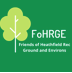 The Friends are an independent voluntary local group with the purpose of bringing improvements to our park and local area by providing local involvement into improvements, and fund raising. Your involvement is important to us. We need your help and input to improve our local area.  Your DetailsPlease fill in the details below which will stored securely by the Secretary in line with the General Data Protection Regulations (GDPR). Please include your email address, so FoHRGE can contact you with news, volunteer days and consultations. All emails have an “opt out” link in them.Name(s):  Date:Address:Postcode:Email Address:Phone Number: Please send to: friendsheathfieldrec@gmail.com